         «Обустройство пешеходной зоны через пойму р. Каджеромка»                                           МР «Печора» п. КаджеромОбустройство пешеходной зоны  длиной 100 метров из металлоконструкций в основании для надежности, устойчивости и долговечности объекта, деревянного настила и перильных ограждений для защиты от падения и удобства при передвижении.Было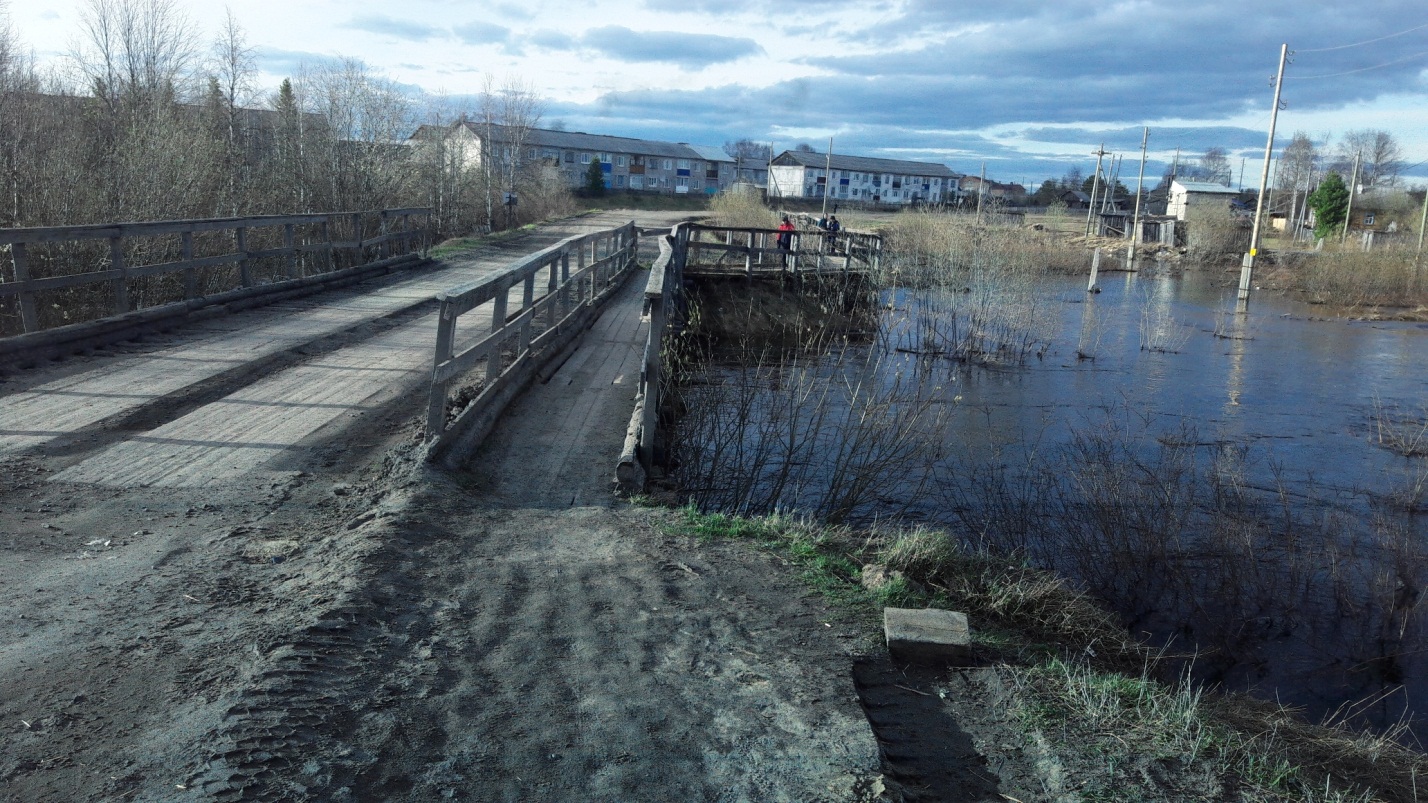 Ход работы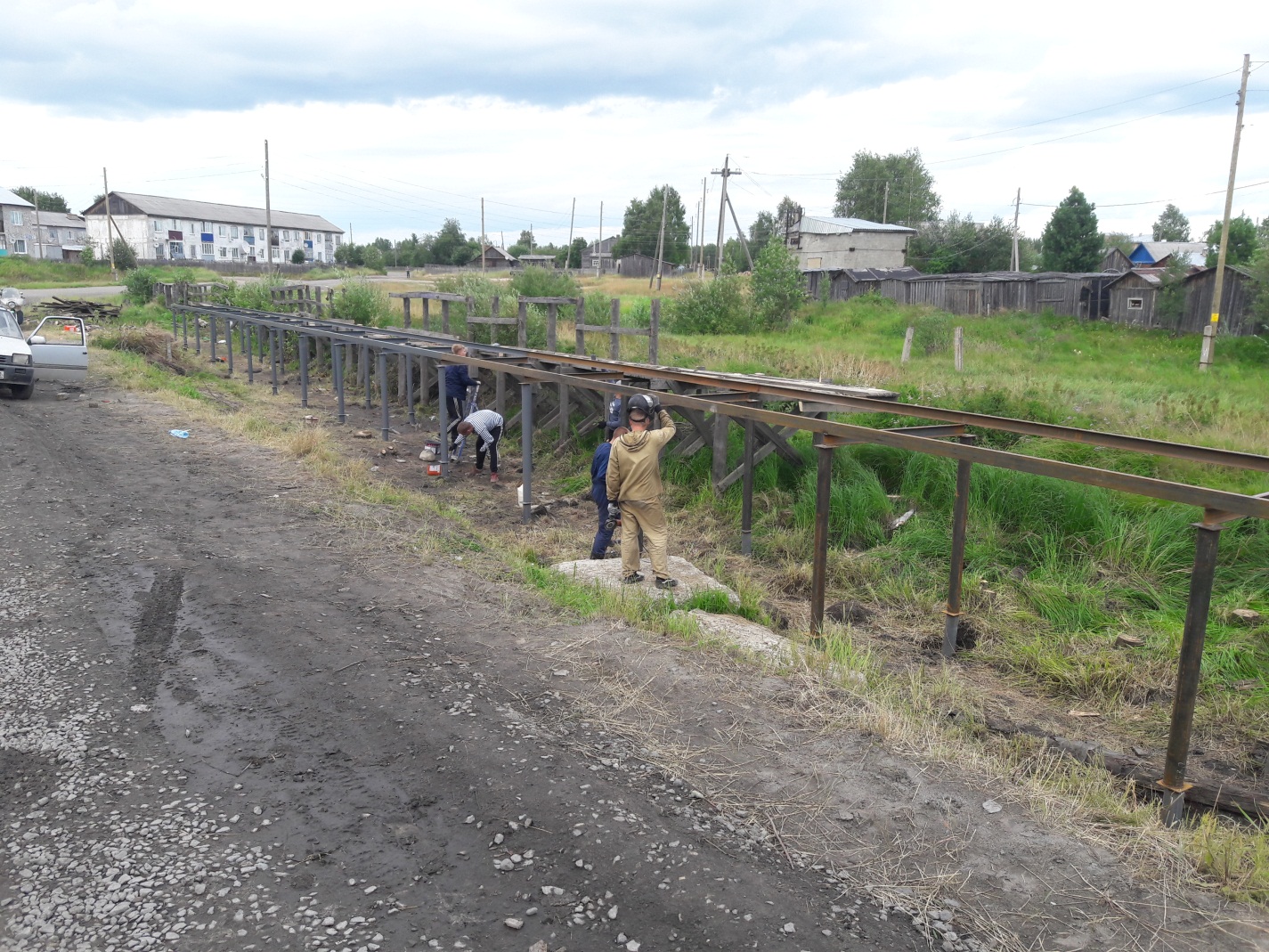 Стало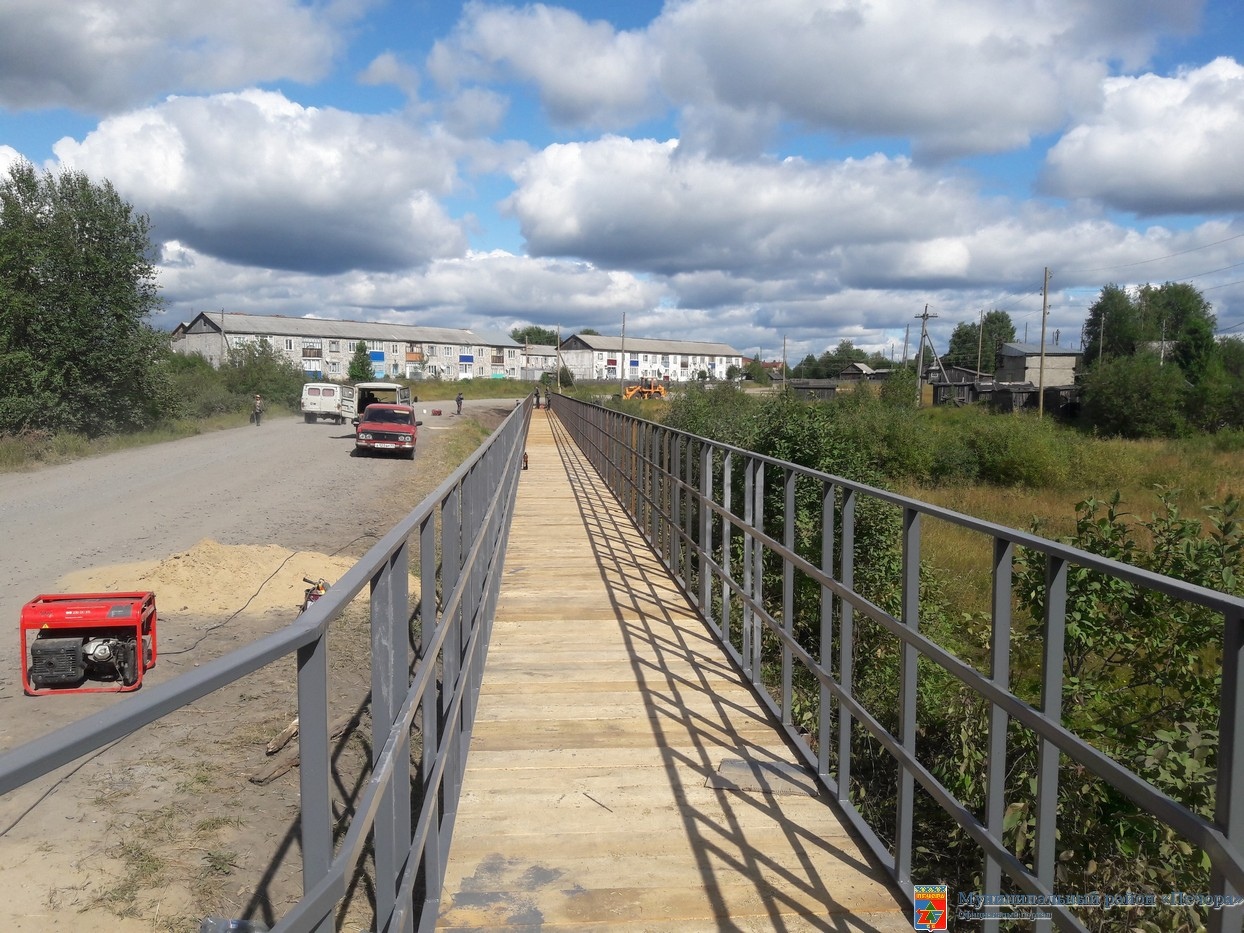 